1. Comunicazioni della F.I.G.C.	7132. Comunicazioni della L.N.D.	7132.1 Comunicati Ufficiali L.N.D.	7132.2 Circolari Ufficiali L.N.D.	7133. Comunicazioni del Comitato Regionale Lombardia	7133.1 Consiglio Direttivo	7133.2 Segreteria	7133.2.1 abbreviazioni termini giustizia sportiva fase finale stagione sportiva 23/24	7133.2.4 spese di gestione tornei	7143.2.5 autorizzazione all’impiego delle terne arbitrali, quarto ufficiale di gara e cronometristi	7143.2.7 Programma gare COPPA LOMBARDIA SECONDA CATEGORIA	7143.2.8 Programma gare COPPA LOMBARDIA TERZA CATEGORIA	7153.2.9 Programma gare COPPA LOMBARDIA JUNIORES PROVINCIALE UNDER 19	7153.2.11 Svincoli per inattivita’ art.109 dilettanti	7154. Comunicazioni per l’attività del Settore Giovanile Scolastico del C.R.L.	7164.1 Attività S.G.S. di competenza L.N.D.	7164.1.4 Svincoli PER INATTIVITA’ CALCIATORi settore giovanile	7164.2 Attività di Base (S.G.S.)	7164.2.1 Pubblicazione circolare UFFICIALE	7165. Comunicazioni della Delegazione Provinciale	7175.1 NUOVO ORARIO APERTURA UFFICIO DELEGAZIONE	7175.2 COMUNICAZIONI CON DELEGAZIONE / CRL – SEGNALAZIONI	7175.3 POSTA ELETTRONICA CERTIFICATA	7175.4 COMUNICATO UFFICIALE N° 1 LND E COMUNICATO UFFICIALE N° 1 SGS	7185.5 SPORTELLI C.R.L.	7185.6 GUIDE PRATICHE E VADEMECUM	7185.7 PRONTO AIA – GARE DELEGAZIONE DI VARESE	7185.8 VARIAZIONI GARE – IMPORTANTE	7195.9 CAMPIONATO ALLIEVI UNDER 17	7195.9.1 ORARIO E CAMPO DI GARA	7195.10 CAMPIONATO GIOVANISSIMI UNDER 15	7195.10.1 convocazione rappresentativa GIOVANISSIMI UNDER 15	7195.11 CAMPIONATO GIOVANISSIME FEMMINILI	7205.11.1 convocazione rappresentativa GIOVANISSIME UNDER 15	7205.12 AUTOCERTIFICAZIONE CERTIFICATI ANAGRAFICI	7215.13 MODULISTICA TORNEI	7215.14 ORGANIZZAZIONE TORNEI	7215.15 APPROVAZIONE TORNEI LND – SGS	7235.16 CANALE TELEGRAM DELEGAZIONE VARESE	723ATTIVITA’ DI BASE	7235.17 TORNEO ESORDIENTI	7235.17.1 GIRONI FASE PRIMAVERILE	7235.18 TORNEO PULCINI	7285.18.1 GIRONI FASE PRIMAVERILE	7285.19 INIZIO ATTIVITA’ PRIMAVERILE	7335.20 CONTATTI ATTIVITA’ DI BASE	7335.21 PROGRAMMAZIONE E MODALITA’ DI GIOCO CATEGORIE DI BASE	733Modifica al Programma Gare della Delegazione Provinciale	7345.22 CAMPIONATO ALLIEVI UNDER 16	7345.22.1 CALENDARIO GARE DEL 11 FEBBRAIO – 3A RITORNO	7345.23 CAMPIONATO GIOVANISSIMI UNDER 15	7345.23.1 CALENDARIO GARE DEL 11 FEBBRAIO – 3A RITORNO	7345.23.2 CALENDARIO GARE DEL 18 FEBBRAIO – 4A RITORNO	7345.24 CAMPIONATO GIOVANISSIMI UNDER 14	7355.24.1 CALENDARIO GARE DEL 11 FEBBRAIO – 3A RITORNO	7355.24.2 CALENDARIO GARE DEL 18 FEBBRAIO – 4A RITORNO	7356.	Notizie su Attività Agonistica	736SECONDA CATEGORIA VARESE	736TERZA CATEGORIA VARESE	738JUNIORES UNDER 19 VARESE	739ALLIEVI PROVINC. UNDER 17 -VA-	740ALLIEVI PROVINC. UNDER 16 -VA-	742GIOVANISSIMI PROV. UNDER 15-VA	743GIOVANISSIMI PROV UNDER 14 -VA	7457.	Giustizia di Secondo Grado Territoriale	7478.	Rettifiche	7489.	Legenda	748Legenda Simboli Giustizia Sportiva	7481. Comunicazioni della F.I.G.C.Nessuna comunicazione2. Comunicazioni della L.N.D.2.1 Comunicati Ufficiali L.N.D.   Nessuna comunicazione2.2 Circolari Ufficiali L.N.D.   Nessuna comunicazione3. Comunicazioni del Comitato Regionale Lombardia3.1 Consiglio DirettivoNessuna comunicazione3.2 Segreteria Da C.U. n° 47 C.R.L. del 6 febbraio ’243.2.1 abbreviazioni termini giustizia sportiva fase finale stagione sportiva 23/24Di seguito si pubblicano:CU 269 - CU n. 156/A FIGC - Abbreviazione termini ultime 4 giornate Campionati Regionali, Provinciali e Distrettuali C11/C5 LND e Campionati Regionali, Provinciali e Distrettuali Allievi e Giovanissimi Dilettanti https://www.lnd.it/it/comunicati-e-circolari/comunicati-ufficiali/stagione-sportiva-2023-2024/12260-comunicato-ufficiale-n-269-cu-n-156-a-figc-abbreviazione-termini-ultime-4-giornate-campionati-regionali-provinciali-e-distrettuali-c11-c5-lnd-e-campionati-regionali-provinciali-e-distrettuali-allievi-e-giovanissimi-dilettanti/file CU 270 - CU n. 157/A FIGC - Abbreviazione termini gare di playoff e playout Camp. Regionali, Provinciali e Distrettuali C11/C5 Maschili/Femminili e Camp. Regionali, Provinciali, Distrettuali Allievi e Giovanissimi Dilettantihttps://www.lnd.it/it/comunicati-e-circolari/comunicati-ufficiali/stagione-sportiva-2023-2024/12261-comunicato-ufficiale-n-270-cu-n-157-a-figc-abbreviazione-termini-gare-di-playoff-e-playout-camp-regionali-provinciali-e-distrettuali-c11-c5-maschili-femminili-e-camp-regionali-provinciali-distrettuali-allievi-e-giovanissimi-dilettanti/file CU 271 - CU n. 158/A FIGC - Abbreviazione termini gare spareggio-promozione squadre 2e classificate Campionati di Eccellenza https://www.lnd.it/it/comunicati-e-circolari/comunicati-ufficiali/stagione-sportiva-2023-2024/12262-comunicato-ufficiale-n-271-cu-n-158-a-figc-abbreviazione-termini-gare-spareggio-promozione-squadre-2e-classificate-campionati-di-eccellenza/file CU 272 - CU n. 159/A FIGC - Abbreviazione termini fasi finali e finali Campionati Regionali, Provinciali e Distrettuali Allievi e Giovanissimi Dilettanti https://www.lnd.it/it/comunicati-e-circolari/comunicati-ufficiali/stagione-sportiva-2023-2024/12263-comunicato-ufficiale-n-272-cu-n-159-a-figc-abbreviazione-termini-fasi-finali-e-finali-campionati-regionali-provinciali-e-distrettuali-allievi-e-giovanissimi-dilettanti/fileDa C.U. n° 48 C.R.L. del 9 febbraio ’243.2.4 spese di gestione torneiSi comunica che per le richieste di omologazione dei Tornei, L.N.D. e S.G.S., verranno applicate le seguenti spese di gestione:Euro 10,00	 per la prima categoria indicata (ossia la categoria maggiore per età)Euro   5,00 	 per ogni altra ed ulteriore categoria prevista in fase di iscrizione3.2.5 autorizzazione all’impiego delle terne arbitrali, quarto ufficiale di gara e cronometristiIl Consiglio Direttivo della LND ha concesso l’autorizzazione all’impiego della terna arbitrale per le gare di Coppa Lombardia a partire dai quarti di finale, semifinale A/R e finale in campo neutro per le seguenti categorie:Seconda CategoriaJuniores Under 19 ProvincialeAllieviGiovanissimiMedesima autorizzazione è concessa per le seguenti gare del Finale di Stagione dei Campionati per eventuali spareggi per 1°/2° posto, gare di play off/play out, semifinali e finali regionali delle seguenti categorie:Seconda Categoria…omissis…3.2.7 Programma gare COPPA LOMBARDIA SECONDA CATEGORIA Di seguito si pubblica il PROGRAMMA GARE della COPPA LOMBARDIA di SECONDA CATEGORIA valevole per i SEDICESIMI di FINALI in GARA UNICA.GIRONE SE                                                                          DATA    ORA                                                                       VIRTUS CALCIO CERMENATE   MARNATE GORLA CALCIO      CENTRO SPORT.COMUNALE CAMPO 1 21/02/24 14:30  1A CERMENATE                       VIA MONTALE SNCDAL POZZO                 VALCERESIO A. AUDAX       C.S.COMUNALE CAMPO A          21/02/24 14:30  1A UBOLDO                          VIA MANZONI 251REGOLAMENTO GARA UNICA: Stralcio C.U. n°8 del 10-08-2023 e C.U. n°47 del 06-02-2024 Modalità tecniche per - GARA UNICANelle gare di sola andata, in caso di parità al termine dei 90 minuti regolamentari, per l’assegnazione della vittoria e conseguentemente della qualificazione al turno successivo, si procederà all’effettuazione dei tiri di rigore secondo le vigenti modalità.3.2.8 Programma gare COPPA LOMBARDIA TERZA CATEGORIA Di seguito si pubblica il PROGRAMMA GARE della COPPA LOMBARDIA di TERZA CATEGORIA valevole per gli OTTAVI di FINALI in GARA UNICA.GIRONE SE                                                                          DATA    ORA                                                                       ASD CITTÀ DI SAMARATE     CELTICA                   C.S.COMUNALE                  22/02/24 20:30     SAMARATE LOC.VERGHERA           PIAZZA L.MILANIREGOLAMENTO GARA UNICA: Stralcio C.U. n°8 del 10-08-2023 e C.U. n°47 del 06-02-2024 Modalità tecniche per - GARA UNICANelle gare di sola andata, in caso di parità al termine dei 90 minuti regolamentari, per l’assegnazione della vittoria e conseguentemente della qualificazione al turno successivo, si procederà all’effettuazione dei tiri di rigore secondo le vigenti modalità.3.2.9 Programma gare COPPA LOMBARDIA JUNIORES PROVINCIALE UNDER 19  Di seguito si pubblica il PROGRAMMA GARE della COPPA LOMBARDIA di JUNIORES PROVINCIALE UNDER 19 valevole per gli OTTAVI di FINALI in GARA UNICA.ARSAGHESE                 LEGNARELLO SSM            C.S. COMUNALE "C.SPERONI" N.1 20/02/24 20:30  1A ARSAGO SEPRIO                   VIA GABRIELE D'ANNUNZIO, 52REGOLAMENTO GARA UNICA: Stralcio C.U. n°8 del 10-08-2023 e C.U. n°47 del 06-02-2024 Modalità tecniche per - GARA UNICANelle gare di sola andata, in caso di parità al termine dei 90 minuti regolamentari, per l’assegnazione della vittoria e conseguentemente della qualificazione al turno successivo, si procederà all’effettuazione dei tiri di rigore secondo le vigenti modalità.3.2.11 Svincoli per inattivita’ art.109 dilettantiSVINCOLI PER INATTIVITA’ - ACCOLTISVINCOLI PER INATTIVITA’ – RESPINTIMANCA RICEVUTA DI AVVENUTA CONSEGNA DELLA PEC INVIATA ALLA SOCIETA’4. Comunicazioni per l’attività del Settore Giovanile Scolastico del C.R.L.	4.1 Attività S.G.S. di competenza L.N.D.Da C.U. n° 48 C.R.L. del 9 febbraio ’244.1.4 Svincoli PER INATTIVITA’ CALCIATORi settore giovanileSVINCOLI PER INATTIVITA’ – ACCOLTISVINCOLI PER INATTIVITA’ – RESPINTIMANCA RICEVUTA DELLA RACCOMANDATA INVIATA ALLA SOCIETA’ O L’AVVENUTA CONSEGNA DELLA PECMANCANZA REQUISITI PER L’APPLICABILITA’ DELLO SVINCOLO RICHIESTO E AVVENUTA CONSEGNA PEC4.2 Attività di Base (S.G.S.)Da C.U. n° 48 C.R.L. del 9 febbraio ’244.2.1 Pubblicazione circolare UFFICIALEIn allegato al presente C.U. si pubblica CIRCOLARE SGS n° 25 FIGC Lombardia contenente le news relative al SGS FIGC Lombardia.5. Comunicazioni della Delegazione Provinciale5.1 NUOVO ORARIO APERTURA UFFICIO DELEGAZIONELa scrivente Delegazione Provinciale di Varese comunica che, A PARTIRE DA GENNAIO 2024, gli uffici osserveranno il seguente orario (anche telefonico):Per effettuare ricariche e/o per ritiro documentazione, le società possono richiedere di accedere alle sedi esclusivamente previo appuntamento contattando gli uffici via mail del.varese@lnd.it o via telefono 0332 2355445.2 COMUNICAZIONI CON DELEGAZIONE / CRL – SEGNALAZIONI Si avvisano le Società che eventuali segnalazioni / richieste di assistenza dovranno essere effettuate attraverso il portale LND.Di seguito si pubblicano i passaggi da effettuare per aprire una segnalazione alla Delegazione / CRL / LND:SITO LND (Area Società)HOMEAPERTURA SEGNALAZIONEInserire l’OGGETTO (come se fosse una mail)Selezionare la PRIORITà (mettere alta solo in caso di urgenza)Selezionare il COMITATO (PROVINCIALE per segnalazioni alla Delegazione, REGIONALE per segnalazioni al CRLombardia, NAZIONALE per segnalazioni alla sede centrale)In caso di segnalazione al COMITATO PROVINCIALE, selezionare la Delegazione di VARESE Inserire NOMINATIVO – TELEFONO – EMAIL per essere eventualmente ricontattati Inserire il TESTO della richiesta/segnalazione (come se fosse una mail)Inserire eventuali ALLEGATI (es. schemate di errore, pratiche, documenti per correzioni ecc…)CONFERMAREnella sezione HOME  STORICO SEGNALAZIONI potete tenere monitorato lo stato della richiesta.5.3 POSTA ELETTRONICA CERTIFICATADi seguito si pubblicano i contatti di Posta Elettronica Certificata (PEC) della scrivente Delegazione:PEC DELEGAZIONE DI VARESE:		lndvarese@pec.comitatoregionalelombardia.itPEC GIUDICE SPORTIVO VARESE: 	giudicevarese@pec.comitatoregionalelombardia.it5.4 COMUNICATO UFFICIALE N° 1 LND E COMUNICATO UFFICIALE N° 1 SGSDi seguito si segnalano i link dove poter scaricare il C.U. n° 1 della LND e il C.U. n° 1 SGS con i relativi allegati.C.U. n° 1 LND (Attività Lega Nazionale Dilettanti 2023/24): https://www.lnd.it/it/comunicati-e-circolari/comunicati-ufficiali/stagione-sportiva-2023-2024/11074-comunicato-ufficiale-n-1-attivita-ufficiale-della-lega-nazionale-dilettanti-stagione-sportiva-2023-2024/file C.U. n° 1 SGS (Attività SGS 2023/24 + allegati): https://www.figc.it/it/giovani/sgs/comunicati-ufficiali/comunicato-ufficiale-n-1-figc-sgs-20232024/ 5.5 SPORTELLI C.R.L.Di seguito si riportano gli indirizzi mail degli sportelli creati dal Comitato Regionale Lombardia a supporto delle Società:SPORTELLO FISCALEEmail:	sportellofiscale.lombardia@lnd.it 
SPORTELLO ASSICURATIVOEmail:	sportelloassicurativo.lombardia@lnd.it 
SPORTELLO LEGALEEmail: sportellolegale.lombardia@lnd.it SPORTELLO BANDIEmail: sportellobandi.lombardia@lnd.it SPORTELLO RIFORMAEmail: sportelloriforma.lombardia@lnd.it 5.6 GUIDE PRATICHE E VADEMECUM Si segnala alle Società che nella sezione “NORME” del sito del C.R.Lombardia (https://www.crlombardia.it/norme/?del=1) sono state inserite, per comodità di reperimento, le varie guide pratiche e vademecum fino ad oggi pubblicati:VADEMECUM GIUSTIZIA SPORTIVAGUIDA PRATICA PORTALE ANAGRAFE FEDERALEGUIDA PRATICA ISCRIZIONI E VARIAZIONI ORGANIGRAMMAGUIDA PRATICA E FAQ VARIAZIONI ORGANIGRAMMA PORTALE ANAGRAFESLIDES E FAQ WEBINAR FISCALE CRL DEL 7/7/23GUIDA OPERATIVA TESSERAMENTOGUIDA PRATICA PER LA COMUNICAZIONE DEI RAPPORTI DI LAVORO ATTRAVERSO IL RASDREGOLAMENTI CAMPIONATI LND STAG. 2023/20245.7 PRONTO AIA – GARE DELEGAZIONE DI VARESESi segnalano i numeri di telefono del PRONTO AIA da contattare solo in caso di non arrivo del Direttore di Gara per le gare di campionato stagione 2023/2024: PRONTO AIA VARESE: 346 7538540 PRONTO AIA GALLARATE: 380 1059007 PRONTO AIA BUSTO ARSIZIO: 347 2538542 SGS / 334 1533784 LND5.8 VARIAZIONI GARE – IMPORTANTE Si segnala che, a causa numero limitato di disponibilità dei Direttori di Gara, a partire dal fine settimana 3 e 4 febbraio p.v. non verranno accettati spostamenti delle gare programmate nella giornata di sabato alla domenica fino alla fine fino a nuova comunicazione.Verranno eventualmente prese in considerazione solo ed esclusivamente spostamenti dovuti a concomitanze gare ufficiali al sabato. Si invitano le Società che si trovano in questa situazione sono pregate a trovare un accordo per giocare le gare al sabato o in giorni infrasettimanali.5.9 CAMPIONATO ALLIEVI UNDER 175.9.1 ORARIO E CAMPO DI GARASi segnala che a partire da sabato 17 febbraio p.v. la squadra della Società OLIMPIA TRESIANA 2022 (Gir. B) giocherà le gare interne sul campo di Lavena Ponte Tresa – c.s. comunale – via Rapetti (indistintamente campo A c.c. 881 e campo B c.c. 1159) con inizio alle ore 15,00. 5.10 CAMPIONATO GIOVANISSIMI UNDER 155.10.1 convocazione rappresentativa GIOVANISSIMI UNDER 15Si porta a conoscenza che per un incontro amichevole di allenamento della rappresentativa in epigrafe, sono stati convocati i sotto elencati giocatori che dovranno trovarsi:Giovedì 15 febbraio p.v. alle ore 14,30 (inizio amichevole ore 15,15) presso il campo sportivo della Società ASCD TORINO CLUB MARCO PAROLO – c.s. comunale – via Montello 74 (c.c. 2196 – ERBA ARTIFICIALE) a Gallarate (VA), agli ordini del responsabile tecnico Signor LABATE FRANCESCO con:Copia del certificato medico d’idoneità sportiva (leggibile) significando che in mancanza di tali documenti il giocatore non potrà prendere parte alla rappresentativa.corredo personale di gioco, comprensivo di tuta; scarpe di gioco sia per campo in erba naturale che per campo in erba artificialedocumento di riconoscimento in corso di validità o cartellino federale di riconoscimentoTutte le Società interessate sono tenute a comunicare ai propri giocatori l’avvenuta convocazione, pregando nel contempo di segnalare eventuali assenze per infortunio od altro impedimento alla Sede del Comitato Provinciale di Varese (mail del.varese@lnd.it – Responsabile Rappresentative Milani Andrea 349 2137378 – Responsabile Rappresentativa U15 Brianza Fabrizio 333 9409069), significando che, nulla pervenendo, i giocatori saranno ritenuti presenti. Tutti i convocati sono tenuti a rispondere alla chiamata, anche coloro che eventualmente sono infortunati. Lo staff sanitario della Rappresentativa prenderà in esame il caso.  Si rammenta inoltre, che la mancata adesione alla convocazione, senza giustificate e plausibili motivazioni, determinerà la possibilità di deferimento agli Organi Disciplinari nel rispetto dell’Art. 76 delle N.O.I.F. sia della Società sia dei singoli giocatori.Sono altresì convocati i seguenti dirigenti:Sig. BRIANZA FABRIZIO		dirigente accompagnatore ufficialeSig. MILANI ANDREA			responsabile rappresentative	5.11 CAMPIONATO GIOVANISSIME FEMMINILI5.11.1 convocazione rappresentativa GIOVANISSIME UNDER 15Si porta a conoscenza che per un incontro amichevole di allenamento della rappresentativa in epigrafe, sono state convocate le sotto elencate giocatrici che dovranno trovarsi:Giovedì 15 febbraio p.v. alle ore 14,30 (inizio gara ore 15,15) presso il campo sportivo della Società A.S.D. ARSAGHESE – c.s. comunale – via G. D’Annunzio 52 (c.c. 480) a Arsago Seprio (VA), agli ordini del responsabile tecnico Signor GEPRINI ETTORE LUIGI con:Copia del certificato medico d’idoneità sportiva (leggibile) significando che in mancanza di tali documenti il giocatore non potrà prendere parte alla rappresentativa.corredo personale di gioco, comprensivo di tuta; scarpe di gioco sia per campo in erba naturale che per campo in erba artificialedocumento di riconoscimento in corso di validità o cartellino federale di riconoscimentoTutte le Società interessate sono tenute a comunicare alle proprie giocatrici l’avvenuta convocazione, pregando nel contempo di segnalare eventuali assenze per infortunio od altro impedimento alla Sede della Delegazione Provinciale di Varese (mail del.varese@lnd.it – Responsabile Rappresentative Milani Andrea 349 2137378), significando che, nulla pervenendo, le giocatrici saranno ritenuti presenti. Tutte le convocate sono tenute a rispondere alla chiamata, anche coloro che eventualmente sono infortunati. Lo staff sanitario della Rappresentativa prenderà in esame il caso.  Si rammenta inoltre, che la mancata adesione alla convocazione, senza giustificate e plausibili motivazioni, determinerà la possibilità di deferimento agli Organi Disciplinari nel rispetto dell’Art. 76 delle N.O.I.F. sia della Società sia delle singole giocatrici.Sono altresì convocati i seguenti dirigenti:Sig. SCHEMBRI PIERO MARIA	dirigente accompagnatore ufficialeSig. CORTAZZI GIOVANNI		collaboratoreSig. PILLON VINCENZO		collaboratore	Sig. BERNASCONI RICCARDO 	collaboratoreSig. DE COL STEFANIA		collaboratoreSig. MAZZUCCHELLI MARZIANO	massaggiatoreSig. CRESPI ANDREA			dottore5.12 AUTOCERTIFICAZIONE CERTIFICATI ANAGRAFICINella sezione modulistica del sito C.R.Lombardia e in allegato al presente comunicato è disponibile il fac-simile autocertificazione utilizzabile.Link: https://www.crlombardia.it/wp-content/uploads/2019/07/Autocertificazione-Certificati-Anagrafici-1.pdf n.b.: le autocertificazioni possono essere usate solo per tesseramenti giocatori ITALIANI  e RINNOVI STRANIERI5.13 MODULISTICA TORNEISi avvisano le Società che con il Comunicato Ufficiale n° 5 del Settore Giovanile Scolastico di Roma è stata pubblicata la guida tornei per la stagione sportive 2023/2024 e relativi moduli / regolamenti.Link: https://www.figc.it/it/giovani/governance/comunicati-ufficiali/ 5.14 ORGANIZZAZIONE TORNEIDISPOSIZIONI GENERALIUtilizzare SOLO la documentazione presente nella sezione “modulistica” del sito della scrivente Delegazione:https://www.crlombardia.it/modulistica/modulistica-tornei-amichevoli/Per ogni tipo di torneo (provinciale, regionale, nazionale, internazionale) presentare il rispettivo regolamento. Guida tornei 2023/2024: https://www.crlombardia.it/wp-content/uploads/2023/08/01.GUIDA-ORGANIZZAZIONE-TORNEI_2023_2024.pdfPer i tornei a carattere PROVINCIALE inviare tutta la documentazione a del.varese@lnd.itPer i tornei a carattere REGIONALE, NAZIONALE, INTERNAZIONALE: inviare tutta la documentazione a crltorneisgs@lnd.itSOCIETA’ PARTECIPANTINei regolamenti indicare nome squadre e relativa matricola FIGC (controllare annuario Società)Anche solo 1 Società partecipante di Delegazione limitrofa ma di altra regione (es. Novara) è da considerarsi torneo REGIONALEAnche solo 1 Società partecipante di Federazione Estera (es. anche se confinante Svizzera) è da considerarsi torneo INTERNAZIONALE TEMPISTICHE PRESENTAZIONE RICHIESTESi pregano le Società di rispettare il più possibile le tempistiche di presentazione documentazione:Torneo provinciale:		20 giorniTorneo regionale:		45 giorniTorneo nazionale:		70 giorniTorneo internazionale:	70 giorniTORNEI ATTIVITA’ DI BASEModulistica da presentare:Modulo richiesta organizzazione tornei Modulo pagamentoRegolamenti completi redatti su carta intestataCalendari completi di nome squadre – date – orariEventuali giochi ludiciSi precisa che per ogni Categoria di partecipazione dovrà essere corrisposta la relativa tassa organizzativa (esempio: Società XYZ richiede omologazione di un Torneo Provinciale con Categorie Pulcini 1° anno, Pulcini 2° anno, Primi Calci l’importo da versare sarà 25,00 € per categoria = 75,00 €).TORNEI CON ARBITRI – ATTIVITA’ AGONISTICASi ricorda che per i tornei relativi a categorie agonistiche è prevista la presenza OBBLIGATORIA degli arbitri. Modulistica da presentare:Modulo richiesta organizzazione tornei Modulo richiesta arbitri debitamente compilatoRegolamenti completi redatti su carta intestata Calendari completi di nome squadre – date – orariDopo aver presentato la modulistica, alla Società verrà inviato il preventivo del costo del torneo e degli arbitri. In caso di accettazione pagare torneo presso la Delegazione.CONTATTIPer informazioni relativi ai tornei:Per i tornei a carattere PROVINCIALE: del.varese@lnd.it – 0332 235544Per i tornei a carattere REGIONALE, NAZIONALE, INTERNAZIONALE: crltorneisgs@lnd.it – 02 21722306 – 02 21722307 5.15 APPROVAZIONE TORNEI LND – SGS5.16 CANALE TELEGRAM DELEGAZIONE VARESESi ricorda alle società, tesserati ed addetti ai lavori che per una comunicazione più rapida (pubblicazione C.U., news…) è attivo il canale Telegram della Delegazione di Varese.
Il canale è @lndvarese (con il logo della LND)Disponibile da questo link
https://t.me/lndvaresePer iscriversi al canale basta seguire le seguenti istruzioni: 1) SCARICARE L’APP DI TELEGRAM, disponibile su PLAY STORE per telefoni ANDROID e su APP STORE per telefoni APPLE 2) REGISTRARVI SULL’APP Basta il proprio numero di telefono e il nome. E’ una app di messaggistica istantanea identica a Whatsapp3) CERCARE IL CANALE @lndvarese4) CLICCARE SU “UNISCITI” L’adesione al canale è in forma anonima, gli iscritti non potranno vedere i dati degli altri, quindi i vostri numeri di telefono saranno al sicuro. Tutti gli iscritti potranno solamente leggere le comunicazioni senza poter rispondere e mandare messaggi ATTIVITA’ DI BASE5.17 TORNEO ESORDIENTI5.17.1 GIRONI FASE PRIMAVERILEDi seguito vengono pubblicati i gironi dei tornei Esordienti – fase primaverile.Per eventuali chiarimenti in merito contattare il Responsabile dell’Attività di Base Alessio Milani 338 6376079 (contattare dalle 17,00 alle 19,00)Esordienti 2° anno (XE)Esordienti 1° anno (EX)Esordienti Misti (7V)5.18 TORNEO PULCINI5.18.1 GIRONI FASE PRIMAVERILEDi seguito vengono pubblicati i gironi dei tornei Pulcini – fase primaverile.Per eventuali chiarimenti in merito contattare il Responsabile dell’Attività di Base Alessio Milani 338 6376079 (contattare dalle 17,00 alle 19,00)Pulcini 10 anni (B:)Pulcini 9 anni (A:)Pulcini Misti (3W)5.19 INIZIO ATTIVITA’ PRIMAVERILE Si avvisano le Società che i tornei PRIMAVERILI per le categorie dell’Attività di Base avranno inizio Sabato 2 e domenica 3 marzo ESORDIENTI e PULCINI Sabato 9 e domenica 10 marzo PRIMI CALCI e PICCOLI AMICI5.20 CONTATTI ATTIVITA’ DI BASEDi seguito si pubblicano contatti per Attività di Base della Delegazione di Varese:Responsabili:	Milani Alessio		338 6376079 (contattare dalle 17,00 alle 19,00)Soverna Alessia	338 7047523 (contattare dalle 17,00 alle 19,00)Mail per informazioni Attività di Base:	sgs.varese@gmail.comMail per invio referti Attività di Base:	sgs.varese@gmail.com (Esordienti e Pulcini)						aleso2779@gmail.com (Primi Calci e Piccoli Amici)Mail per variazioni gare (in accordo) Attività di Base:	del.varese@lnd.it   5.21 PROGRAMMAZIONE E MODALITA’ DI GIOCO CATEGORIE DI BASESi avvisano le Società che con il Comunicato Ufficiale n° 8 del Settore Giovanile Scolastico di Roma pubblicato il 7 agosto u.s. è stata pubblicata la Programmazione Attività di Base e specifiche informazioni sulle Modalità di Gioco delle Categorie di Base per la stagione sportiva 2023-2024Link: https://www.figc.it/it/giovani/governance/comunicati-ufficiali/ Modifica al Programma Gare della Delegazione ProvincialeN.B. Si ricorda che per la richiesta di variazioni gare occorre tassativamente utilizzare il modulo preposto, scaricabile dal sito  www.lnd.it , cliccando  nella sezione “Delegazioni” Varese di seguito nella  sezione COMUNICAZIONE entrare in MODULISTICA (nella casellina con la freccia selezionare “modulistica”).Le richieste di variazione devono essere inviate all’ufficio programmazioni gare (fax 0332/237131) 7 giorni prima della disputa della gara da variare, pena l’impossibilità di autorizzare la variazione stessa.Le variazioni di orario di inizio di singole gare e lo spostamento ad altra data delle stesse (anticipi e posticipi) devono essere preventivamente autorizzate dal competente Comitato. Le relative richieste da presentare anche a mezzo fax, DEVONO ESSERE INOLTRATE DA PARTE DI ENTRAMBE LE SOCIETÀ INTERESSATE5.22 CAMPIONATO ALLIEVI UNDER 165.22.1 CALENDARIO GARE DEL 11 FEBBRAIO – 3A RITORNOCausa indisponibilità tesserati squadra ospite e per accordo intervenuto tra le parti, la gara SCHOOL OF SPORT – GORLA MINORE (Gir. B) verrà giocata venerdì 9 febbraio p.v. stesso campo (c.c. 2078) con inizio alle ore 20,15.Per accordo intervenuto tra le parti, la gara VALCERESIO A. AUDAX – AURORA INDUNO (Gir. A) verrà giocata mercoledì 21 febbraio p.v. sul campo di Arcisate – c.s. comunale – via Giacomini (c.c. 478) con inizio alle ore 19,00.5.23 CAMPIONATO GIOVANISSIMI UNDER 155.23.1 CALENDARIO GARE DEL 11 FEBBRAIO – 3A RITORNOPer accordo intervenuto tra le parti, la gara ISPRA CALCIO – GORLA MINORE (Gir. B) verrà giocata sabato 10 febbraio p.v. stesso campo (c.c. 1738) con inizio alle ore 16,15.Causa indisponibilità impianto e per accordo intervenuto tra le parti, la gara SCHOOL OF SPORT – ASD CITTA’ DI SAMARATE (Gir. B) verrà giocato mercoledì 14 febbraio p.v. stesso campo (c.c. 2078) con inizio alle ore 19,45.Causa concomitanza con altra gara ufficiale e per accordo intervenuto tra le parti, la gara AURORA INDUNO – GAVIRATE CALCIO (Gir. A) verrà giocata domenica 11 febbraio p.v. stesso campo (c.c. 577) con inizio alle ore 9,30.Per accordo intervenuto tra le parti, la gara BESNATESE Sq. B – ARDOR A.S.D. (Gir. B) verrà giocata martedì 13 febbraio p.v. stesso campo (c.c. 49) con inizio alle ore 20,15.5.23.2 CALENDARIO GARE DEL 18 FEBBRAIO – 4A RITORNOPer accordo intervenuto tra le parti, la gara CARAVATE – UNION TRE VALLI (Gir. A) verrà giocata sabato 17 febbraio p.v. stesso campo (c.c. 907) con inizio alle ore 15,30.Causa indisponibilità impianto e per accordo intervenuto tra le parti, la gara VICTORIA S.F. – S.LUIGI ACADEMY VISCONTI (Gir. C) verrà giocata mercoledì 21 febbraio p.v. stesso campo (c.c. 1463) con inizio alle ore 19,00.5.24 CAMPIONATO GIOVANISSIMI UNDER 145.24.1 CALENDARIO GARE DEL 11 FEBBRAIO – 3A RITORNOSi segnala che la gara CITTA’ DI SAMARATE – ANTONIANA (Gir. B) verrà giocata domenica 11 febbraio p.v. sul campo di Busto Arsizio – c.s. comunale – via Cà Bianca (c.c. 289 – inversione gara di andata) con inizio alle ore 9,30.Per accordo intervenuto tra le parti, la gara VICTORIA S.F. – TORINO CLUB MARCO PAROLO (Gir. C) verrà giocata sabato 10 febbraio p.v. stesso campo (c.c. 1463) con inizio alle ore 16,30.Per accordo intervenuto tra le parti, la gara ACCADEMIA VARESINA – GAVIRATE CALCIO (Gir. A) verrà giocata sabato 10 febbraio p.v. stesso campo (c.c. 2000 e.a.) con inizio alle ore 15,30.Causa concomitanza con altra gara ufficiale e per accordo intervenuto tra le parti, la gara AURORA INDUNO – CEDRATESE CALCIO 1985 (Gir. A) verrà giocata domenica 11 febbraio p.v. stesso campo (c.c. 577) con inizio alle ore 11,00.Causa concomitanza con altra gara ufficiale e per accordo intervenuto tra le parti, la gara SUPER JOLLY TRADATE – TERNATESE CALCIO (Gir. C) verrà giocata domenica 11 febbraio p.v. stesso campo (c.c. 1373) con inizio alle ore 15,00.5.24.2 CALENDARIO GARE DEL 18 FEBBRAIO – 4A RITORNOCausa indisponibilità squadra ospite e per accordo intervenuto tra le parti, la gara BESNATESE – CARIOCA (Gir. C) verrà giocata martedì 20 febbraio p.v. stesso campo (c.c. 49) con inizio alle ore 18,30.Notizie su Attività AgonisticaSECONDA CATEGORIA VARESEVARIAZIONI AL PROGRAMMA GAREGARA VARIATAGIRONE XRISULTATIRISULTATI UFFICIALI GARE DEL 04/02/2024Si trascrivono qui di seguito i risultati ufficiali delle gare disputateGIUDICE SPORTIVOIl Giudice Sportivo Dott. Roberto Basile, assistito dal Sostituto Giudice Sportivo Sig. Paolo Maltraversi e dai Rappresentanti A.I.A. Sez. di Varese sig. Carlo Frascotti e sig. Fabrizio Infantino per la Sezione di Gallarate ha adottato le seguenti decisioni:GARE DEL 4/ 2/2024 PROVVEDIMENTI DISCIPLINARI In base alle risultanze degli atti ufficiali sono state deliberate le seguenti sanzioni disciplinari. SOCIETA' AMMENDA Euro 70,00 BEATA GIULIANA 
Per comportamento ripetutamente offensivo dei propri sostenitori nei confronti dell'Arbitro. DIRIGENTI AMMONIZIONE CON DIFFIDA (IX) AMMONIZIONE CON DIFFIDA (IV INFR) CALCIATORI ESPULSI SQUALIFICA PER QUATTRO GARE EFFETTIVE Per comportamento ripetutamente ingiurioso nei confronti dell'arbitro (art 36 comma 3 del CGS). SQUALIFICA PER UNA GARA EFFETTIVA CALCIATORI NON ESPULSI SQUALIFICA PER DUE GARE EFFETTIVE Per comportamento ripetutamente irriguardoso nei confronti dell'Arbitro. SQUALIFICA PER UNA GARA EFFETTIVA PER RECIDIVITA' IN AMMONIZIONE (X INFR) SQUALIFICA PER UNA GARA EFFETTIVA PER RECIDIVITA' IN AMMONIZIONE (V INFR) AMMONIZIONE CON DIFFIDA (IX) AMMONIZIONE CON DIFFIDA (IV INFR) TERZA CATEGORIA VARESERISULTATIRISULTATI UFFICIALI GARE DEL 04/02/2024Si trascrivono qui di seguito i risultati ufficiali delle gare disputateGIUDICE SPORTIVOIl Giudice Sportivo Dott. Roberto Basile, assistito dal Sostituto Giudice Sportivo Sig. Paolo Maltraversi e dai Rappresentanti A.I.A. Sez. di Varese sig. Carlo Frascotti e sig. Fabrizio Infantino per la Sezione di Gallarate ha adottato le seguenti decisioni:GARE DEL 4/ 2/2024 PROVVEDIMENTI DISCIPLINARI In base alle risultanze degli atti ufficiali sono state deliberate le seguenti sanzioni disciplinari. SOCIETA' AMMENDA Euro 100,00 FULCRO TRAVEDONA MONATE 
Per comportamento ripetutamente offensivo da parte dei propri tifosi nei confronti dell'Arbitro. Recidiva in tali comportamenti. CALCIATORI ESPULSI SQUALIFICA PER TRE GARE EFFETTIVE Per atto di violenza nei confronti di un calciatore avversario (art. 38 del CGS). SQUALIFICA PER DUE GARE EFFETTIVE SQUALIFICA PER UNA GARA EFFETTIVA CALCIATORI NON ESPULSI SQUALIFICA PER UNA GARA EFFETTIVA PER RECIDIVITA' IN AMMONIZIONE (V INFR) AMMONIZIONE CON DIFFIDA (IV INFR) JUNIORES UNDER 19 VARESERISULTATIRISULTATI UFFICIALI GARE DEL 03/02/2024Si trascrivono qui di seguito i risultati ufficiali delle gare disputateGIUDICE SPORTIVOIl Giudice Sportivo Dott. Roberto Basile, assistito dal Sostituto Giudice Sportivo Sig. Paolo Maltraversi e dai Rappresentanti A.I.A. Sez. di Varese sig. Carlo Frascotti e sig. Fabrizio Infantino per la Sezione di Gallarate ha adottato le seguenti decisioni:GARE DEL 31/ 1/2024 PROVVEDIMENTI DISCIPLINARI In base alle risultanze degli atti ufficiali sono state deliberate le seguenti sanzioni disciplinari. CALCIATORI NON ESPULSI AMMONIZIONE CON DIFFIDA (IV INFR) GARE DEL 3/ 2/2024 PROVVEDIMENTI DISCIPLINARI In base alle risultanze degli atti ufficiali sono state deliberate le seguenti sanzioni disciplinari. SOCIETA' AMMENDA Euro 40,00 CANTELLO BELFORTESE 
Perchè propri sostenitori rivolgevano frasi irriguardose all'indirizzo dell'Arbitro. DIRIGENTI INIBIZIONE A SVOLGERE OGNI ATTIVITA' FINO AL 22/ 2/2024 CALCIATORI ESPULSI SQUALIFICA PER DUE GARE EFFETTIVE CALCIATORI NON ESPULSI SQUALIFICA PER UNA GARA EFFETTIVA PER RECIDIVITA' IN AMMONIZIONE (V INFR) AMMONIZIONE CON DIFFIDA (IX) AMMONIZIONE CON DIFFIDA (IV INFR) ALLIEVI PROVINC. UNDER 17 -VA-VARIAZIONI AL PROGRAMMA GARERIPETIZIONE GARA PER DELIBERAGIRONE AGIRONE BGARA VARIATAGIRONE BRISULTATIRISULTATI UFFICIALI GARE DEL 04/02/2024Si trascrivono qui di seguito i risultati ufficiali delle gare disputateGIUDICE SPORTIVOIl Giudice Sportivo Dott. Roberto Basile, assistito dal Sostituto Giudice Sportivo Sig. Paolo Maltraversi e dai Rappresentanti A.I.A. Sez. di Varese sig. Carlo Frascotti e sig. Fabrizio Infantino per la Sezione di Gallarate ha adottato le seguenti decisioni:GARE DEL 4/ 2/2024 PROVVEDIMENTI DISCIPLINARI In base alle risultanze degli atti ufficiali sono state deliberate le seguenti sanzioni disciplinari. DIRIGENTI INIBIZIONE A SVOLGERE OGNI ATTIVITA' FINO AL 22/ 2/2024 Per comportamento minaccioso nei confronti di un calciatore della squadra avversaria a fine gara. ALLENATORI SQUALIFICA FINO AL 29/ 2/2024 CALCIATORI ESPULSI SQUALIFICA PER DUE GARE EFFETTIVE SQUALIFICA PER UNA GARA EFFETTIVA CALCIATORI NON ESPULSI SQUALIFICA PER UNA GARA EFFETTIVA Per comportamento minaccioso nei confronti dell'Assistente di parte della squadra avversaria a fine gara. SQUALIFICA PER UNA GARA EFFETTIVA PER RECIDIVITA' IN AMMONIZIONE (V INFR) ALLIEVI PROVINC. UNDER 16 -VA-VARIAZIONI AL PROGRAMMA GAREGARA VARIATAGIRONE AGIRONE BRISULTATIRISULTATI UFFICIALI GARE DEL 30/01/2024Si trascrivono qui di seguito i risultati ufficiali delle gare disputateRISULTATI UFFICIALI GARE DEL 04/02/2024Si trascrivono qui di seguito i risultati ufficiali delle gare disputateGIUDICE SPORTIVOIl Giudice Sportivo Dott. Roberto Basile, assistito dal Sostituto Giudice Sportivo Sig. Paolo Maltraversi e dai Rappresentanti A.I.A. Sez. di Varese sig. Carlo Frascotti e sig. Fabrizio Infantino per la Sezione di Gallarate ha adottato le seguenti decisioni:GARE DEL 3/ 2/2024 PROVVEDIMENTI DISCIPLINARI In base alle risultanze degli atti ufficiali sono state deliberate le seguenti sanzioni disciplinari. CALCIATORI ESPULSI SQUALIFICA PER UNA GARA EFFETTIVA GARE DEL 4/ 2/2024 PROVVEDIMENTI DISCIPLINARI In base alle risultanze degli atti ufficiali sono state deliberate le seguenti sanzioni disciplinari. SOCIETA' AMMENDA Euro 40,00 S.LUIGI ACADEMY VISCONTI 
Per comportamento offensivo dei propri sostenitori nei confronti dell'Arbitro. CALCIATORI NON ESPULSI SQUALIFICA PER UNA GARA EFFETTIVA PER RECIDIVITA' IN AMMONIZIONE (V INFR) AMMONIZIONE CON DIFFIDA (IV INFR) GIOVANISSIMI PROV. UNDER 15-VAVARIAZIONI AL PROGRAMMA GAREGARA VARIATAGIRONE AGIRONE BGIRONE CRISULTATIRISULTATI UFFICIALI GARE DEL 04/02/2024Si trascrivono qui di seguito i risultati ufficiali delle gare disputateGIUDICE SPORTIVOIl Giudice Sportivo Dott. Roberto Basile, assistito dal Sostituto Giudice Sportivo Sig. Paolo Maltraversi e dai Rappresentanti A.I.A. Sez. di Varese sig. Carlo Frascotti e sig. Fabrizio Infantino per la Sezione di Gallarate ha adottato le seguenti decisioni:GARE DEL 3/ 2/2024 PROVVEDIMENTI DISCIPLINARI In base alle risultanze degli atti ufficiali sono state deliberate le seguenti sanzioni disciplinari. SOCIETA' AMMENDA Euro 50,00 ANTONIANA 
Perchè un proprio tesserato non identificato dall'Arbitro colpiva con un calcio la porta dello spogliatoio rompendola. La Società Antoniana sarà tenuta a rifondere i danni se richiesti. CALCIATORI NON ESPULSI SQUALIFICA PER UNA GARA EFFETTIVA PER RECIDIVITA' IN AMMONIZIONE (V INFR) GARE DEL 4/ 2/2024 PROVVEDIMENTI DISCIPLINARI In base alle risultanze degli atti ufficiali sono state deliberate le seguenti sanzioni disciplinari. DIRIGENTI INIBIZIONE A SVOLGERE OGNI ATTIVITA' FINO AL 8/ 4/2024 Per comportamento minaccioso e ingiurioso nei confronti dell'Arbitro a fine partita. CALCIATORI ESPULSI SQUALIFICA PER DUE GARE EFFETTIVE SQUALIFICA PER UNA GARA EFFETTIVA CALCIATORI NON ESPULSI SQUALIFICA PER UNA GARA EFFETTIVA PER RECIDIVITA' IN AMMONIZIONE (V INFR) GIOVANISSIMI PROV UNDER 14 -VAVARIAZIONI AL PROGRAMMA GARERIPETIZIONE GARA PER DELIBERAGIRONE CGARA VARIATAGIRONE AGIRONE BGIRONE CRISULTATIRISULTATI UFFICIALI GARE DEL 04/02/2024Si trascrivono qui di seguito i risultati ufficiali delle gare disputateGIUDICE SPORTIVOIl Giudice Sportivo Dott. Roberto Basile, assistito dal Sostituto Giudice Sportivo Sig. Paolo Maltraversi e dai Rappresentanti A.I.A. Sez. di Varese sig. Carlo Frascotti e sig. Fabrizio Infantino per la Sezione di Gallarate ha adottato le seguenti decisioni:GARE DEL 3/ 2/2024 PROVVEDIMENTI DISCIPLINARI In base alle risultanze degli atti ufficiali sono state deliberate le seguenti sanzioni disciplinari. CALCIATORI ESPULSI SQUALIFICA PER UNA GARA EFFETTIVA CALCIATORI NON ESPULSI SQUALIFICA PER UNA GARA EFFETTIVA PER RECIDIVITA' IN AMMONIZIONE (V INFR) GARE DEL 4/ 2/2024 PROVVEDIMENTI DISCIPLINARI In base alle risultanze degli atti ufficiali sono state deliberate le seguenti sanzioni disciplinari. ALLENATORI SQUALIFICA FINO AL 22/ 2/2024 CALCIATORI ESPULSI SQUALIFICA PER UNA GARA EFFETTIVA CALCIATORI NON ESPULSI SQUALIFICA PER DUE GARE EFFETTIVE Per comportamento irriguardoso verso l'arbitro a fine gara. AMMONIZIONE CON DIFFIDA (IV INFR) Giustizia di Secondo Grado TerritorialeCorte Sportiva di Appello Territoriale del CRLDa C.U. n° 48 C.R.L. del 9 febbraio p.v.Riunione del 01.02.2024Collegio Giudicante: Avv. Alessandro Quercioli (Presidente), Avv. Aldo Bissi, Avv. Barbara Rota (Componenti), Rag. Giordano Codegoni (Segretario), Michele Liguori (Rappresentante AIA) Reclamo della società ASD VALCERESIO A. AUDAX – Campionato 2°Categoria -  Girone XGARA del 14.01.2024 ASD VALCERESIO A.AUDAX – ASD FRANCE SPORT   C.U. n. 25 della Delegazione Provinciale di Varese  datato 18.01.2024La società  ASD VALCERESIO A.AUDAX ha proposto reclamo avverso la decisone del Giudice Sportivo di 1°Grado presso la Delegazione provinciale di Varese, che ha comminato al sig. Marchesi Daniele, allenatore in seconda, la squalifica fino al 18 marzo 2024 per comportamento ingiurioso nei confronti dell’arbitro.Nel reclamo, la Società, fornendo la propria versione dei fatti, ha chiarito che il sig. Marchesi, rivolgendosi al proprio giocatore che era appena stato espulso, avrebbe esclamato: “sei un pollo! Tu e l’arbitro vi siete fatti fregare come polli”. L’allenatore in seconda si era limitato quindi a questa frase, senza pronunciare espressioni ingiuriose nei confronti del direttore di gara, che erano state invece proferite da altri. Per questo la sua espulsione veniva ritenuta ingiusta. Nonostante ciò, il sig. Marchesi si scusava con l’arbitro, il quale avrebbe ammesso di aver preso una decisione avventata ed influenzata dalla situazione. In conclusione, la reclamante chiedeva l’annullamento o, in subordine, la riduzione della squalifica comminata al sig. Marchesi. A supporto della propria tesi, la reclamante allegava al reclamo diverse dichiarazioni di parte e immagini del campo sportivo. Veniva depositata una successiva memoria in cui sostanzialmente è stato ribadito quanto già esposto nel reclamo. All’udienza del 01.02.2024 è comparso per la società Asd Valceresio A. Audax, l’Avv. Chiara Zonda che si riportava integralmente agli atti depositati. La Corte Sportiva di Appello Territoriale rilevato che il reclamo è stato proposto nei termini previsti dal CGS,OSSERVAI fatti descritti nel referto di gara, sebbene contestati nella ricostruzione operata dalla reclamante, non possono essere smentiti dalle mere dichiarazioni di parte, stante il valore di fonte di prova privilegiata che il CGS riconosce al rapporto dell’arbitro, ai sensi dell’art. 61 CGS. Nel caso di specie, il direttore di gara ha riportato con estrema chiarezza nel referto gli epiteti a lui rivolti dal sig. Marchesi; anche nel supplemento l’arbitro ha confermato senza alcun tentennamento la circostanza. Ciò premesso, l’analisi operata dal Collegio verte esclusivamente sulla proporzionalità della sanzione rispetto al comportamento posto in essere dall’allenatore in seconda e, come detto, ben descritto nel referto di gara. A mente dell’articolo 36 comma 1/a CGS, come modificato con comunicato n. 65 del 20/04/2023, ai tecnici responsabili di condotta ingiuriosa o irriguardosa nei confronti degli ufficiali di gara è applicata la sanzione minima di 4 giornate di squalifica o a tempo determinato. Nella fattispecie, è evidente che l’allenatore abbia proferito frasi offensive nei confronti dell’arbitro.Posto quanto sopra, il reclamo è infondato e non merita accoglimento. Tanto premesso e ritenuto questa Corte Sportiva di Appello TerritorialeRIGETTAil reclamo della società A.s.d. Valceresio A. Audax e dispone l’addebito della relativa tassa. Tribunale Federale Territoriale del CRLNessuna comunicazioneRettificheNessuna comunicazioneLegenda	Legenda Simboli Giustizia SportivaA    NON DISPUTATA PER MANCANZA ARBITRO               B    SOSPESA PRIMO TEMPO                              D    ATTESA DECISIONI ORGANI DISCIPLINARI              F    NON DISPUTATA PER AVVERSE CONDIZIONI ATMOSFERICHEG    RIPETIZIONE GARA PER CAUSE DI FORZA MAGGIORE     H    RECUPERO D'UFFICIO                               I     SOSPESA SECONDO TEMPO                            K    RECUPERO PROGRAMMATO                             M    NON DISPUTATA PER IMPRATICABILITA' CAMPO         P    POSTICIPO                                        R    RAPPORTO NON PERVENUTO                           U    SOSPESA PER INFORTUNIO D.G.                      W   GARA RINVIATA Y    RISULTATI RAPPORTI NON PERVENUTI                 IL SEGRETARIO						                         IL DELEGATOMASSIMO CAPPIA	                               			      LORENZO BIANCHI__________________________________________________________________________________________________PUBBLICATO ED AFFISSO ALL’ALBO DELLA DELEGAZIONE PROVINCIALE DI VARESE IL 8 FEBBRAIO 2024__________________________________________________________________________________________________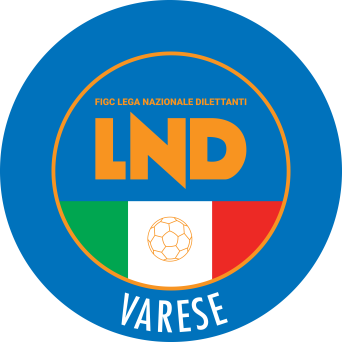 DELEGAZIONE PROVINCIALE DI VARESEV.le Ippodromo, 5921100 VARESETel. 0332 – 235544Sito internet: lombardia.lnd.itEmail: del.varese@lnd.itEmail pec: lndvarese@pec.comitatoregionalelombardia.itEmail Giudice Sportivo pec: giudicevarese@pec.comitatoregionalelombardia.itTelegram: @lndvareseStagione Sportiva 2023/2024Comunicato Ufficiale N° 28 del 09/02/2024Stagione Sportiva 2023/2024Comunicato Ufficiale N° 28 del 09/02/20245773594CECCO CHRISTIAN09/10/2002USD JERAGHESE 19537039869RUSSO LORENZO03/08/2004SC CARONNESE SSD ARL2417074DE NIGRIS FEDERICO20/01/2007ASD VICTORIA SF5894959GAGLIOTI SIMONE FRANCESCO12/02/2002SSDARL VARESINA SPORT CV2578725BALCONI ALESSANDRO26/02/2007SC CARONNESE SSD AR L3384732MORONI DAVIDE30/03/2009ASD NUOVA ABBIATE2252000IELMINI MATTEO20/05/2007SSDARL VARESINA SPORT CV4155298CAMMARATA GIACOMO20/02/2014SSDARL VARESINA SPORT CV3379816BARBATO DOMENICO28/01/2024ASD GALLARATE CALCIO2369463RATTI MATTEO03/11/2007APD CERESIUM BISUSTUM3634443MURARU RICCARDO15/09/2014ASD GALLARATE CALCIO3480740NAVA NICHOLAS04/01/2014ASD VICTORIA SFMATTINAPOMERIGGIOLunedì10,00 – 12,3013,30 – 16,00Martedì10,00 – 12,3013,30 – 16,00Mercoledì10,00 – 12,3013,30 – 16,00GiovedìCHIUSO13,30 – 17,00Venerdì10,00 – 12,3013,30 – 16,00A.S.D.ARSAGHESEFERRARIO GIACOMO – FLORIS CHRISTIANU.S.D.CANTELLO BELFORTESEBATISTA FERNANDES DAVID RHYAN – LA PAGLIA GIACOMOSSDARLCITTA’ DI VARESE SRLANGELE PIETRO – VAGHI LORENZO – TROTTO ALESSANDROA.S.D.EAGLES CARONNO VARESINOPURICELLI OMARA.S.D.MORAZZONEAGLIATI MATTEOA.S.D.NUOVA ABBIATEBORGHI LORENZO A.S.D.SCHOOL OF SPORTPIN RICCARDOA.S.D.VALCERESIO A. AUDAXCAMPOCHIARO FEDERICO – LA NOTTE ALESSANDRO - A.S.D.VICTORIA S.F.MARMO FILIPPOU.P.GAVIRATE CALCIOCALABRESE ROBERTO – GIBELLINI MATTIAA.S.D.UNION VILLA CASSANOCAPOBIANCO ALESSANDROA.C.D.BESNATESE ITALIANO LORENZO – BERTAZZO CARLOPOL.AIROLDISCALABRINO SONIA – MILANESI GIULIAA.S.D.ARSAGHESEROSSIBERTOLLI GIORGIA – PILUSO MARTINA – BUONO VICTORIAA.C.D.BESNATESEFILETTI GIORGIAA.P.D.CERESIUM BISUSTUMLONDINO ALISONU.P.GAVIRATE CALCIOFERRARI GIULIA – KRYUKOVA SOFIA – VAN ENGELEN SUPANSA DANIQUEASCDTORINO CLUB MARCO PAROLOGRIMOLDI VITTORIA – MOROSI MARGHERITA – MORI BEATRICEA.S.D.VALLEOLONAAVRAM SERENA – GHELLI GIORGIA – ROSANOVA VERONICACod.Denominazione TorneoSocietà OrganizzatriceTip.Cat.Data di svolg. Torneo12Torneo di CarnevaleA.S.D. AZZURRA MOZZATEPPC18/02/2413Duerre CupS.C. ANTONIANAPP25/02/24GIRONE 015120A.S.D.AZZURRA MOZZATE947319U.S.D.CALCIO BOSTO202574SSDARLCEDRATESE CALCIO 1985952859SSDARLCITTA DI VARESE S.R.L.53580A.S.D.GALLARATE CALCIO953737USDJERAGHESE 1953943389A.S.D.MARNATE GORLA CALCIO676169SSDARLSOLBIATESE CALCIO 1911204833ASCDTORINO CLUB MARCO PAROLOGIRONE 022350S.C.ANTONIANA2970U.C.ARDOR A.S.D.675807F.C.CARIOCA A.S.D.169094sq.BCEDRATESE CALCIO 1985sq.B66510A.S.D.GORLA MINORE952162A.S.D.SCHOOL OF SPORT161505sq.BTORINO CLUB MARCO PARsq.B675110A.S.D.UNION VILLA CASSANO932361SSDARLVARESINA SPORT C.V.GIRONE 03951526A.S.D.ACCADEMIA VARESE181574sq.BCALCIO BOSTO         sq.B940690A.S.D.FRANCE SPORT181782sq.BGAVIRATE CALCIO      sq.B915815A.S.D.ISPRA CALCIO943075A.S.D.LUINO 191051880A.S.D.TERNATESE CALCIO675646A.S.D.UNION TRE VALLI937719A.S.D.VALCERESIO A. AUDAXGIRONE 04175527sq.BACCADEMIA VARESE     sq.B67505F.C.CARAVATE160275sq.BISPRA CALCIO         sq.B68199F.C.LAVENO MOMBELLO178188sq.BLUINO 1910           sq.B917444A.B.O.OLONA39990A.S.D.PRO CITTIGLIO FC914036POL.D.S.LUIGI ACADEMY VISCONTI160124sq.BVALCERESIO A. AUDAX  sq.BGIRONE 053250A.S.D.ARSAGHESE930022U.S.D.CASTELLANZESE 192174586U.P.GAVIRATE CALCIO70279A.S.D.MORAZZONE46630G.S.S.MARCO175704sq.BSCHOOL OF SPORT      sq.B49030U.S.SESTESE CALCIO952777A.S.D.VALLEOLONA954903A.S.D.VICTORIA S.F.GIRONE 06940952A.S.D.ACCADEMIA VARESINA159818sq.BAMOR SPORTIVA        sq.B171704sq.CCEDRATESE CALCIO 1985sq.C159724sq.BGORLA MINORE         sq.B206121F.C.LONATE CEPPINO A.S.D.176060sq.BMARNATE GORLA CALCIO sq.B954906A.S.D.NUOVA ABBIATE71259U.C.SOLBIATESE54900A.C.VERGIATESE SSDARLGIRONE 0715610POL.AIROLDI200666A.S.D.AMOR SPORTIVA173860sq.BARDOR A.S.D.         sq.B45720S.C.CARONNESE S.S.D.AR.L.159672sq.BCASTELLANZESE 1921   sq.B933818FBC SARONNO CALCIO 1910945620A.S.D.GRUPPO SPORTIVO ROBUR915694A.S.D.UNION ORATORI CASTELLANZAGIRONE 08951526A.S.D.ACCADEMIA VARESE206454O.F.C.ARNATE A.P.D.181574sq.BCALCIO BOSTO         sq.B202574SSDARLCEDRATESE CALCIO 198574586U.P.GAVIRATE CALCIO951388A.S.D.MALNATESE CALCIO70279A.S.D.MORAZZONE914036POL.D.S.LUIGI ACADEMY VISCONTI937719A.S.D.VALCERESIO A. AUDAXGIRONE 09175527sq.BACCADEMIA VARESE     sq.B952868F.C.D.BODIO BUGUGGIATE ACADEMY932120U.S.D.CANTELLO BELFORTESE67505F.C.CARAVATE676015A.P.D.CERESIUM BISUSTUM68199F.C.LAVENO MOMBELLO943075A.S.D.LUINO 1910947085A.S.D.MERCALLO159847sq.BMORAZZONE            sq.B934190A.S.D.TAINOGIRONE 10175659sq.CCALCIO BOSTO         sq.C162008sq.BCARAVATE             sq.B952859SSDARLCITTA DI VARESE S.R.L.181782sq.BGAVIRATE CALCIO      sq.B916600A.S.D.GERMIGNAGA CALCIO915815A.S.D.ISPRA CALCIO676058A.S.D.OLIMPIA TRESIANA 202239990A.S.D.PRO CITTIGLIO FC51880A.S.D.TERNATESE CALCIO160124sq.BVALCERESIO A. AUDAX  sq.BGIRONE 11173860sq.BARDOR A.S.D.         sq.B169094sq.BCEDRATESE CALCIO 1985sq.B53580A.S.D.GALLARATE CALCIO178076sq.BS.LUIGI ACADEMY VISCOsq.B952162A.S.D.SCHOOL OF SPORT71259U.C.SOLBIATESE675110A.S.D.UNION VILLA CASSANO54900A.C.VERGIATESE SSDARL954903A.S.D.VICTORIA S.F.GIRONE 122970U.C.ARDOR A.S.D.675807F.C.CARIOCA A.S.D.930022U.S.D.CASTELLANZESE 1921943389A.S.D.MARNATE GORLA CALCIO46630G.S.S.MARCO49030U.S.SESTESE CALCIO676169SSDARLSOLBIATESE CALCIO 1911204833ASCDTORINO CLUB MARCO PAROLO952777A.S.D.VALLEOLONAGIRONE 13200666A.S.D.AMOR SPORTIVA3250A.S.D.ARSAGHESE6340A.C.D.BESNATESE947319U.S.D.CALCIO BOSTO159672sq.BCASTELLANZESE 1921   sq.B66510A.S.D.GORLA MINORE954906A.S.D.NUOVA ABBIATE181630sq.BSOLBIATESE           sq.B932361SSDARLVARESINA SPORT C.V.GIRONE 1415610POL.AIROLDI159818sq.BAMOR SPORTIVA        sq.B5120A.S.D.AZZURRA MOZZATE45720S.C.CARONNESE S.S.D.AR.L.945496A.S.D.CISTELLUM 2016945620A.S.D.GRUPPO SPORTIVO ROBUR206121F.C.LONATE CEPPINO A.S.D.181035sq.BNUOVA ABBIATE        sq.B162547sq.BVARESINA SPORT C.V.  sq.BGIRONE 152350S.C.ANTONIANA500170A.S.D.AZALEE SOLBIATESE 19115120A.S.D.AZZURRA MOZZATE182802sq.BEAGLES CARONNO VARESIsq.B933818FBC SARONNO CALCIO 1910206122A.S.D.PRO JUVENTUTE952162A.S.D.SCHOOL OF SPORT49030U.S.SESTESE CALCIO945334A.S.D.SOMMESE 1920GIRONE 16676015A.P.D.CERESIUM BISUSTUM940690A.S.D.FRANCE SPORT181782sq.BGAVIRATE CALCIO      sq.B676058A.S.D.OLIMPIA TRESIANA 2022917444A.B.O.OLONA947243ACSDORATORIO DI CUVIO940691A.S.D.SAN MICHELE CALCIO675646A.S.D.UNION TRE VALLI180157sq.BUNION TRE VALLI      sq.B937719A.S.D.VALCERESIO A. AUDAXGIRONE 17952868F.C.D.BODIO BUGUGGIATE ACADEMY951383A.S.D.EAGLES CARONNO VARESINO74586U.P.GAVIRATE CALCIO953737USDJERAGHESE 1953951388A.S.D.MALNATESE CALCIO70279A.S.D.MORAZZONE169847sq.BSOMMESE 1920         sq.B675637S.S.SUPER JOLLY TRADATE934190A.S.D.TAINOGIRONE 18951526A.S.D.ACCADEMIA VARESE947319U.S.D.CALCIO BOSTO930022U.S.D.CASTELLANZESE 192174586U.P.GAVIRATE CALCIO66510A.S.D.GORLA MINORE70279A.S.D.MORAZZONE49030U.S.SESTESE CALCIO676169SSDARLSOLBIATESE CALCIO 1911204833ASCDTORINO CLUB MARCO PAROLO932361SSDARLVARESINA SPORT C.V.GIRONE 19175527sq.BACCADEMIA VARESE     sq.B3250A.S.D.ARSAGHESE176060sq.BMARNATE GORLA CALCIO sq.B159847sq.BMORAZZONE            sq.B181035sq.BNUOVA ABBIATE        sq.B175704sq.BSCHOOL OF SPORT      sq.B71259U.C.SOLBIATESE162642sq.BSOLBIATESE CALCIO 191sq.B162547sq.BVARESINA SPORT C.V.  sq.BGIRONE 20181574sq.BCALCIO BOSTO         sq.B162008sq.BCARAVATE             sq.B676015A.P.D.CERESIUM BISUSTUM178112sq.CGAVIRATE CALCIO      sq.C915815A.S.D.ISPRA CALCIO951388A.S.D.MALNATESE CALCIO940691A.S.D.SAN MICHELE CALCIO937719A.S.D.VALCERESIO A. AUDAX160124sq.BVALCERESIO A. AUDAX  sq.BGIRONE 2115610POL.AIROLDI1990CLUBAMICI DELLO SPORT200666A.S.D.AMOR SPORTIVA2970U.C.ARDOR A.S.D.5120A.S.D.AZZURRA MOZZATE45720S.C.CARONNESE S.S.D.AR.L.159672sq.BCASTELLANZESE 1921   sq.B945496A.S.D.CISTELLUM 2016945620A.S.D.GRUPPO SPORTIVO ROBUR915694A.S.D.UNION ORATORI CASTELLANZAGIRONE 22159818sq.BAMOR SPORTIVA        sq.B2350S.C.ANTONIANA173860sq.BARDOR A.S.D.         sq.B6340A.C.D.BESNATESE952968A.S.D.BUSTO 81 CALCIO169094sq.BCEDRATESE CALCIO 1985sq.B181815sq.BCISTELLUM 2016       sq.B182073sq.BGALLARATE CALCIO     sq.B159724sq.BGORLA MINORE         sq.B169170sq.BGRUPPO SPORTIVO ROBURsq.BGIRONE 23182847sq.CACCADEMIA VARESE     sq.C932120U.S.D.CANTELLO BELFORTESE182815sq.CCARAVATE             sq.C952859SSDARLCITTA DI VARESE S.R.L.940690A.S.D.FRANCE SPORT178188sq.BLUINO 1910           sq.B917444A.B.O.OLONA947243ACSDORATORIO DI CUVIO162495sq.CVALCERESIO A. AUDAX  sq.CGIRONE 2467505F.C.CARAVATE202574SSDARLCEDRATESE CALCIO 198553580A.S.D.GALLARATE CALCIO181782sq.BGAVIRATE CALCIO      sq.B160275sq.BISPRA CALCIO         sq.B953737USDJERAGHESE 1953943075A.S.D.LUINO 1910161505sq.BTORINO CLUB MARCO PARsq.B675646A.S.D.UNION TRE VALLI54900A.C.VERGIATESE SSDARLGIRONE 25675807F.C.CARIOCA A.S.D.943389A.S.D.MARNATE GORLA CALCIO954906A.S.D.NUOVA ABBIATE938849ORATORIO SS APOSTOLI ASD46630G.S.S.MARCO952162A.S.D.SCHOOL OF SPORT945334A.S.D.SOMMESE 1920675110A.S.D.UNION VILLA CASSANO952777A.S.D.VALLEOLONA954903A.S.D.VICTORIA S.F.GIRONE 26951526A.S.D.ACCADEMIA VARESE76261A.P.D.AURORA INDUNO181574sq.BCALCIO BOSTO         sq.B932120U.S.D.CANTELLO BELFORTESE676015A.P.D.CERESIUM BISUSTUM915815A.S.D.ISPRA CALCIO951388A.S.D.MALNATESE CALCIO937719A.S.D.VALCERESIO A. AUDAX932361SSDARLVARESINA SPORT C.V.GIRONE 27175527sq.BACCADEMIA VARESE     sq.B175659sq.CCALCIO BOSTO         sq.C67505F.C.CARAVATE178112sq.CGAVIRATE CALCIO      sq.C160275sq.BISPRA CALCIO         sq.B943075A.S.D.LUINO 1910676058A.S.D.OLIMPIA TRESIANA 202251880A.S.D.TERNATESE CALCIO675646A.S.D.UNION TRE VALLIGIRONE 2815610POL.AIROLDI200666A.S.D.AMOR SPORTIVA2350S.C.ANTONIANA2970U.C.ARDOR A.S.D.206454O.F.C.ARNATE A.P.D.3250A.S.D.ARSAGHESE5120A.S.D.AZZURRA MOZZATE45720S.C.CARONNESE S.S.D.AR.L.945496A.S.D.CISTELLUM 2016GIRONE 29159818sq.BAMOR SPORTIVA        sq.B173860sq.BARDOR A.S.D.         sq.B171650sq.BAZZURRA MOZZATE      sq.B952968A.S.D.BUSTO 81 CALCIO675807F.C.CARIOCA A.S.D.159672sq.BCASTELLANZESE 1921   sq.B181815sq.BCISTELLUM 2016       sq.B933818FBC SARONNO CALCIO 1910169170sq.BGRUPPO SPORTIVO ROBURsq.BGIRONE 306340A.C.D.BESNATESE947319U.S.D.CALCIO BOSTO930022U.S.D.CASTELLANZESE 1921202574SSDARLCEDRATESE CALCIO 1985952859SSDARLCITTA DI VARESE S.R.L.74586U.P.GAVIRATE CALCIO70279A.S.D.MORAZZONE49030U.S.SESTESE CALCIO204833ASCDTORINO CLUB MARCO PAROLOGIRONE 31171782sq.BCANTELLO BELFORTESE  sq.B181782sq.BGAVIRATE CALCIO      sq.B947085A.S.D.MERCALLO176529sq.BOLIMPIA TRESIANA 2022sq.B917444A.B.O.OLONA947243ACSDORATORIO DI CUVIO951452A.S.D.PONTE TRESA940691A.S.D.SAN MICHELE CALCIO160124sq.BVALCERESIO A. AUDAX  sq.BGIRONE 32178006sq.BARSAGHESE            sq.B169094sq.BCEDRATESE CALCIO 1985sq.B170543sq.BSESTESE CALCIO       sq.B945334A.S.D.SOMMESE 1920675110A.S.D.UNION VILLA CASSANO952777A.S.D.VALLEOLONA162547sq.BVARESINA SPORT C.V.  sq.B54900A.C.VERGIATESE SSDARL954903A.S.D.VICTORIA S.F.GIRONE 3353580A.S.D.GALLARATE CALCIO66510A.S.D.GORLA MINORE953737USDJERAGHESE 1953206121F.C.LONATE CEPPINO A.S.D.159847sq.BMORAZZONE            sq.B938849ORATORIO SS APOSTOLI ASD914036POL.D.S.LUIGI ACADEMY VISCONTI952162A.S.D.SCHOOL OF SPORT676169SSDARLSOLBIATESE CALCIO 1911GIRONE 34955155SSDACADEMY PRO PATRIA CALCIO955387A.S.D.COMO WOMEN ACADEMY182073sq.BGALLARATE CALCIO     sq.B945620A.S.D.GRUPPO SPORTIVO ROBUR180292sq.BJERAGHESE 1953       sq.B943389A.S.D.MARNATE GORLA CALCIO46630G.S.S.MARCO175704sq.BSCHOOL OF SPORT      sq.B71259U.C.SOLBIATESEGIRONE 35206454O.F.C.ARNATE A.P.D.5930G.S.BEATA GIULIANA7380U.S.BORSANESE951383A.S.D.EAGLES CARONNO VARESINO206121F.C.LONATE CEPPINO A.S.D.954906A.S.D.NUOVA ABBIATE206122A.S.D.PRO JUVENTUTE675637S.S.SUPER JOLLY TRADATE952777A.S.D.VALLEOLONAGIRONE 3676261A.P.D.AURORA INDUNO952868F.C.D.BODIO BUGUGGIATE ACADEMY10750A.S.D.CASPORT940690A.S.D.FRANCE SPORT675699A.S.D.FULCRO TRAVEDONA MONATE916600A.S.D.GERMIGNAGA CALCIO915815A.S.D.ISPRA CALCIO39990A.S.D.PRO CITTIGLIO FC675646A.S.D.UNION TRE VALLI180157sq.BUNION TRE VALLI      sq.BGIRONE 373250A.S.D.ARSAGHESE182839sq.BBODIO BUGUGGIATE ACADsq.B952859SSDARLCITTA DI VARESE S.R.L.953737USDJERAGHESE 1953951388A.S.D.MALNATESE CALCIO914036POL.D.S.LUIGI ACADEMY VISCONTI945334A.S.D.SOMMESE 1920934190A.S.D.TAINO177187sq.BVALLEOLONA           sq.B54900A.C.VERGIATESE SSDARLData GaraN° Gior.Squadra 1Squadra 2Data Orig.Ora Var.Ora Orig.Impianto21/02/20242 RPONTE TRESAEAGLES CARONNO VARESINO21/01/202420:4514:30C.S.COMUNALE CUGLIATE FABIASCO VIA TORINO, 84FRANCESCHETTI MARCO LUCA(FRANCE SPORT) MUNARI STEFANO(VIRTUS CANTALUPO) BERTON FRANCESCO(CARAVATE) VERONESI LORENZO(BUGUGGIATE) BUTTAZZO STEFANO(CALCIO SAN GIORGIO A.S.D.) FRANCO DAVIDE(ORATORIO DI CUVIO) SARTORIO RICCARDO(ANGERESE) MAFFIOLI MATTIA(ANGERESE) DELUCA ALESSIO(ANTONIANA) CACCIA RICCARDO(ARDOR A.S.D.) FERRARI NIKI(BEATA GIULIANA) VINOTTI JOSHEP(BEATA GIULIANA) EPIFANI ALESSANDRO(CALCIO BOSTO) REDAELLI GIORGIO(CALCIO BOSTO) GUENZANI ALESSANDRO(COAREZZA) SOTTILE ANDREA(LAINATESE A.S.D.) MASTROMARINO IVAN RAFFAELE(MARNATE GORLA CALCIO) MONTEFORTE IVAN(MARNATE GORLA CALCIO) VENEGONI GIULIO(PRO JUVENTUTE) SANDRINELLI GIULIO(VALCERESIO A. AUDAX) CERRI GABRIELE(DON BOSCO) PIVATO PIETRO(FRANCE SPORT) CORTESE WALTER(ANGERESE) DI MICHELE NICOLA(ARDOR A.S.D.) AMOROSO DAVIDE(BUGUGGIATE) RANIA GIACOMO(BUGUGGIATE) BONANNI GIULIO(CALCIO BOSTO) BERTON FRANCESCO(CARAVATE) BOSIO GIACOMO(CUASSESE) VIAN FABIO(EAGLES CARONNO VARESINO) COLELLA RICCARDO(GAZZADA SCHIANNO) DE GREGORIO ANDREA(JERAGHESE 1953) PAREDES MEJIA ROBERT(MARNATE GORLA CALCIO) FEDERICI LEONARDO(ORATORIO DI CUVIO) BATTISTA SIMONE(ORATORIO LAINATE RAGAZZI) BELBUSTI ANDREA(ORATORIO SAN FRANCESCO) PAPPA ALEX(ORATORIO SAN FRANCESCO) BORTOLLON FILIPPO(TORINO CLUB MARCO PAROLO) VOLONTE FILIPPO ANDREA(UNION ORATORI CASTELLANZA) CALIGIORE DAVIDE(RESCALDA A.S.D.) CESARO ANDREA(BORSANESE) HODAK FILIP(ASD CITTÃ€ DI SAMARATE) PASSARELLO MASSIMILIANO(AZALEE GALLARATE 1980) ZANZI ANDREA(BIANDRONNO CALCIO) BELOTTI ALESSANDRO(CONCAGNESE) STOCCO MATTIA(TERNATESE CALCIO) TOZZO CRISTIANO(VIGGIU CALCIO 1920) SAADOUNE OMAR(AZALEE GALLARATE 1980) PALATRASIO FRANCESCO(BREBBIA 2019) CORNATEANU FLORIN DANIEL(CONCAGNESE) MAHJOUBI HABIB(CONCAGNESE) LEPRE ALESSANDRO(FULCRO TRAVEDONA MONATE) GATTI DANIELE(VIGGIU CALCIO 1920) BELTRAMI ALESSANDRO(BREBBIA 2019) RE VALERIO(BUSTO 81 CALCIO) GATTULLI ANDREA(CITTIGLIO FOOTBALL CLUB) PAFFUMI RICCARDO(CONCAGNESE) SANGALETTI MARCO(SCHOOL OF SPORT) NICORA FILIPPO(TERNATESE CALCIO) COSTA FEDERICO(LUINO 1910) BRAZZELLI RODOLFO(BUSTO 81 CALCIO) HETTIARACHCHIGE DAVIDE(BUSTO 81 CALCIO) BERNASCONI LUCA(MALNATESE CALCIO) RIBONI ANDREA GILL(UNION TRE VALLI) CATTANEO TOMMASO(AMOR SPORTIVA) LAVARINI MICHAEL(JERAGHESE 1953) ZANZI FABIO(JERAGHESE 1953) AIELLO PIETRO(MERCALLO) SOLDATI ANDREA(MERCALLO) ALBERTINI LUCA(OLIMPIA TRESIANA 2022) PEROTTA TOMMASO(S.MARCO) KEKRE PAOLO VALERIO(TORINO CLUB MARCO PAROLO) PROGNI PIETRO(BUSTO 81 CALCIO) DI CLEMENTE NICOLO(BUGUGGIATE) FORNARI ALESSANDRO(BUGUGGIATE) VESCIA GIACOMO(BUGUGGIATE) LOPEZ LORENZO(FRANCE SPORT) GIAMPAGLIA ALESSANDRO(GAZZADA SCHIANNO) LONGHIN ANDREA(MARNATE GORLA CALCIO) BERGANTIN PATRICK(TORINO CLUB MARCO PAROLO) LUZZI CHRISTIAN(TORINO CLUB MARCO PAROLO) Data GaraN° Gior.Squadra 1Squadra 2Data Orig.Ora Var.Ora Orig.Impianto29/02/20241 RAIROLDIARNATE A.P.D.28/01/202415:3010:00Data GaraN° Gior.Squadra 1Squadra 2Data Orig.Ora Var.Ora Orig.Impianto29/02/20241 ROLIMPIA TRESIANA 2022FRANCE SPORT28/01/202419:0010:00C.S.COMUNALE CREMENAGA VIA XI FEBBRAIO SNC.Data GaraN° Gior.Squadra 1Squadra 2Data Orig.Ora Var.Ora Orig.Impianto08/02/20242 RS.LUIGI ACADEMY VISCONTIOLIMPIA TRESIANA 202204/02/202420:0010:0012/02/20243 RLAVENO MOMBELLOUNION TRE VALLI11/02/202419:3017:00MOSCHELLA DIEGO(GAVIRATE CALCIO) PECORARO GIUSEPPE(S.MARCO) ANTONELLI SIMONE(S.MARCO) LUCA FRANCESCO(LUINO 1910) FILOSA DAVIDE(UNION TRE VALLI) PANOSETTI FEDERICO(GAVIRATE CALCIO) DIANA GABRIEL(LONATE CEPPINO A.S.D.) TARASI ANTONIO(S.MARCO) BREGANI CARLO(UNION TRE VALLI) Data GaraN° Gior.Squadra 1Squadra 2Data Orig.Ora Var.Ora Orig.Impianto13/02/20243 RARSAGHESECALCIO BOSTO11/02/202419:0010:3021/02/20243 RVALCERESIO A. AUDAXAURORA INDUNO11/02/202419:0009:30C.S.COMUNALE ARCISATE VIA GIACOMINI,1424/02/20245 RS.LUIGI ACADEMY VISCONTIISPRA CALCIO25/02/202417:0010:00Data GaraN° Gior.Squadra 1Squadra 2Data Orig.Ora Var.Ora Orig.Impianto09/02/20243 RSCHOOL OF SPORTGORLA MINORE11/02/202420:1510:30PATRINI BENEDETTO(UNION VILLA CASSANO) CORBISIERO MICHELE(VALLEOLONA) CAFARO GABRIELE(ISPRA CALCIO) Data GaraN° Gior.Squadra 1Squadra 2Data Orig.Ora Var.Ora Orig.Impianto11/02/20243 RAURORA INDUNOGAVIRATE CALCIO09:3015:3017/02/20244 RCARAVATEUNION TRE VALLI15:30Data GaraN° Gior.Squadra 1Squadra 2Data Orig.Ora Var.Ora Orig.Impianto10/02/20243 RISPRA CALCIOGORLA MINORE11/02/202416:1515:0013/02/20243 RBESNATESE Sq. BARDOR A.S.D.11/02/202420:1510:0014/02/20243 RSCHOOL OF SPORTASD CITTÃ DI SAMARATE11/02/202419:4511:3002/03/20246 RAIROLDIJERAGHESE 195303/03/202415:3010:00Data GaraN° Gior.Squadra 1Squadra 2Data Orig.Ora Var.Ora Orig.Impianto21/02/20244 RVICTORIA S.F.S.LUIGI ACADEMY VISCONTI18/02/202419:0010:3025/02/20245 RS.LUIGI ACADEMY VISCONTIVERGIATESE SSDARL10:0017:00CARUSO FRANCESCO(LUINO 1910) LUPI LUCA(CANTELLO BELFORTESE sq.B) D ALBORA TOMMASO(BESNATESE sq.B) SONCIN ANDREA(CANTELLO BELFORTESE sq.B) RZEZNIKIEWICZ PIETRO GEORGE(JERAGHESE 1953) BIESSO RICCARDO(VERGIATESE SSDARL) Data GaraN° Gior.Squadra 1Squadra 2Data Orig.Ora Var.Ora Orig.Impianto29/02/20241 RAMOR SPORTIVA sq.BBESNATESE28/01/202415:3009:15Data GaraN° Gior.Squadra 1Squadra 2Data Orig.Ora Var.Ora Orig.Impianto10/02/20243 RACCADEMIA VARESINAGAVIRATE CALCIO11/02/202415:3017:00C.S.COMUNALE 2 (E.A) VENEGONO SUPERIORE P.ZA MORO ANG.VIA MONTENERO11/02/20243 RAURORA INDUNOCEDRATESE CALCIO 198511:0010:30Data GaraN° Gior.Squadra 1Squadra 2Data Orig.Ora Var.Ora Orig.Impianto11/02/20243 RANTONIANAASD CITTÃ DI SAMARATE09:3023/02/20241 RAMOR SPORTIVABUSTO 81 CALCIO28/01/202419:3010:45C.S. COMUNALE BUSTO ARSIZIO VIA VALLE OLONAData GaraN° Gior.Squadra 1Squadra 2Data Orig.Ora Var.Ora Orig.Impianto10/02/20243 RVICTORIA S.F.TORINO CLUB MARCO PAROLO11/02/202416:3017:3011/02/20243 RSUPER JOLLY TRADATETERNATESE CALCIO15:0014:3020/02/20244 RBESNATESECARIOCA A.S.D.18/02/202418:3016:00BALLABIO GABRIELE(AMOR SPORTIVA sq.B) CASTALDO EDOARDO ANDREA(CALCIO BOSTO sq.B) FORNARO ANTONINO(LONATE CEPPINO A.S.D.) LAMPERTI MATTIA(ARDOR A.S.D.) STEFANONI MARKO(ISPRA CALCIO sq.B) DANTONIO MIRCO(MARNATE GORLA CALCIO) RUSSO FILIPPO(LONATE CEPPINO A.S.D.) ANTONELLI NICOLAS(FBC SARONNO CALCIO 1910) 